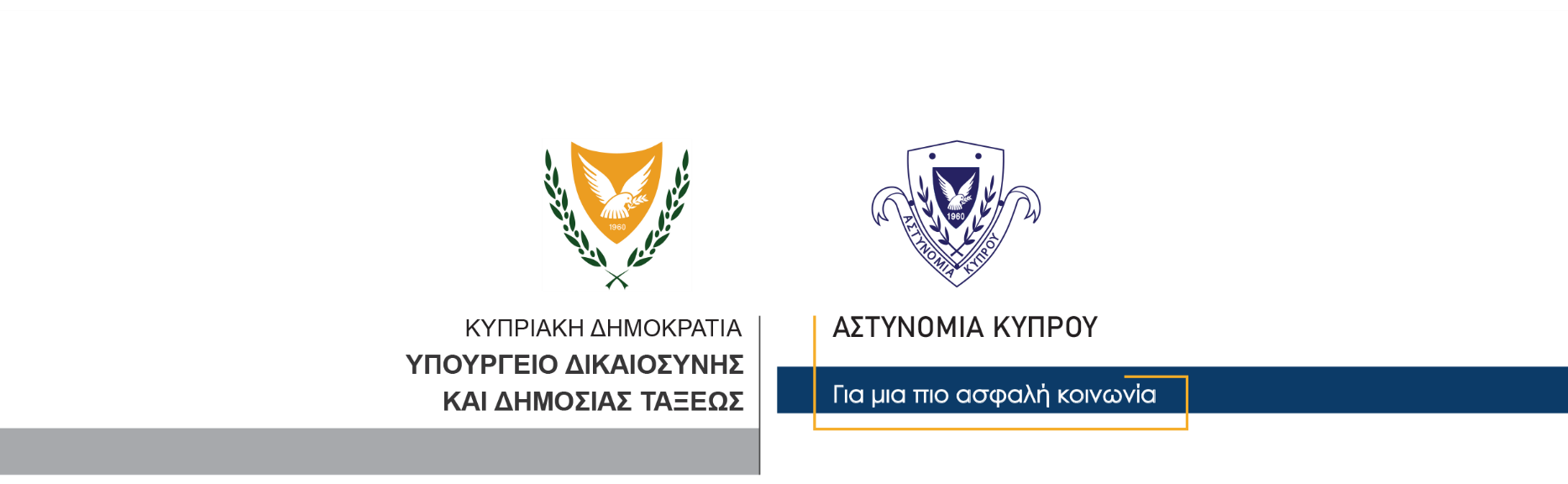 24 Οκτωβρίου, 2021  Δελτίο 3Έλεγχοι της Αστυνομίας για τον Περί Λοιμοκάθαρσης ΝόμοΗ Αστυνομία συνεχίζει τους εντατικούς ελέγχους σε παγκύπρια βάση, για την τήρηση των μέτρων και την εφαρμογή των Διαταγμάτων του Περί Λοιμοκαθάρσεως Νόμου.Συγκεκριμένα, κατά το Σαββατοκύριακο (6π.μ. Παρασκευή 22/10/21 – 6π.μ. Κυριακή 24/10/21), πραγματοποιήθηκαν συνολικά 6.638 έλεγχοι, από τους οποίους οι μισοί περίπου (3.111) αφορούσαν ελέγχους για safepass, ενώ έγιναν συνολικά 30 καταγγελίες πολιτών και 11 καταγγελίες υποστατικών για παραβίαση των μέτρων.Όσον αφορά στους πολίτες, η πλειοψηφία των καταγγελιών αφορούσε τη μη χρήση προστατευτικής μάσκας. Όσον αφορά στα υποστατικά, οι πλείστες καταγγελίες αφορούσαν υπάλληλους χωρίς προστατευτική μάσκα, μη ύπαρξη σημάνσεων, πελάτες που χόρευαν κ.ά., ενώ σε κάποιες περιπτώσεις εντοπίστηκαν υπεύθυνοι υποστατικών να μην έχουν στην κατοχή τους safepass.  Η Αστυνομία υπενθυμίζει ότι η επιτήρηση των μέτρων δεν είναι μόνο ευθύνη της Αστυνομίας και των άλλων συναρμόδιων δημοσίων υπηρεσιών, αλλά είναι ευθύνη όλων. Ο κάθε υπεύθυνος κάθε υποστατικού διαδραματίζει τον δικό του ρόλο και θα πρέπει να υπάρχει οριζόντιος καταμερισμός της ευθύνης. Κλάδος ΕπικοινωνίαςΥποδιεύθυνση Επικοινωνίας Δημοσίων Σχέσεων & Κοινωνικής Ευθύνης